Szeretettel ajánljuk a speciális igényű gyermekek szüleinek.Szerző: Nicoleta STAN - CJRAE Argeș (Argeș Megyei Forrás és Oktatási Tanácsadói Központ) iskolai tanácsadó tanárCsak három hónapja dolgozom a S.E.O.S.P. Fire-nél (Iskolai és Szakmai Értékelési és Pályaválasztási Szolgálat-nál) megfigyelőként és vállaló mentőként, de könnyű volt túllátnom az SNI gyermek oktatási elemzésén, minden olyan gyermek sajátos családi légkörén, akivel kapcsolatba léptem. Sokszor átléptem a korlátot, és túlléptem a gyermek iskolai irányultságára szánt időt, szülői tanácsokkal próbálva beavatkozni, ott, ahol sürgős szükségét éreztem az illető gyermek számára. Sajnos, sok olyan szülővel találkoztam, amely még mindig igénytelen, tehetetlen gyermeke problémáival szemben, mely hozzáállás gyakran összefügg a gyermek globális visszafejlődésével. Szerencsére sok szülővel találkoztam, aki pozitív modellt képezett és egyben megerősítette az oktatás jellegű elméleti érveket. E szülők titkából kiindulva megfogalmazom ezt a cikket. Általánosságban Român családnak fogom nevezni őket, és követem őket a képzeletbeli úton, a kisbabájuk születésétől a SEOSP irodába való belépés pillanatáig. Észrevettem, hogy ezek a szülők elsősorban vállaló (nem lemondó) magatartást gyakorolnak gyermekük problémájával szemben, hogy sok információt tudnak a gyermek rendellenességére jellemző jelekről és tünetekről, ismerik a speciális szülői módszereket, a gyermeknek pedig, érzelmileg, pozitív a közérzete, magas önértékeléssel rendelkezik, és érintettségétől függően a lehetséges fejlődése optimálisnak mutatkozik, ráadásul, hihetetlen túlkompenzációkat észlelek, aminek nagyon örülök.Az első megfigyelt tény: tudatos és vállaló hozzáállásA sajátos nevelési igényű gyermekek oktatási szempontból nemcsak speciális igényű gyermekek, hanem legtöbbször az általános tanulási képesség más fizikai, érzékszervi és/vagy pszicho-érzelmi betegségek hatása, vagy oka. Először is, minden gyermek egyedi, és genetikai meghatározások halmazát képviseli. A gyermek jellemzőit, például az instabil figyelmet genetikailag meghatározhatja saját genetikai kódja, de a várandósság során bekövetkező előre nem látható események is. A veszélyesnek tartott terhességeken túl - koraszülöttség, különféle fertőzések - ártalmatlannak tűnő helyzetek vannak, amelyek az anya érzelmi állapotának befolyásolásával láncreakcióval válthatják ki a méhen belüli biokémiát, ami megváltoztathatja a magzat fejlődését. Ezért fontos elfogadni, hogy néha a természet rulettkerék, és tisztában kell lenni azzal, hogy a gyermek adatai, legalább születésekor, már nem változhatnak drámai módon. Ebben az értelemben a gyermekünk nevelésének első lépése az, hogy megismerjük őt, tájékozódjunk a gyermek fejlődéséről, éppen azért, hogy biztosítsuk számára az optimális fejlődési keretet. Röviden: mielőtt megváltoztatni akárnánk a gyermek genetikai meghatározásait, azaztemperamentum, pszicho-fiziológiai reakciók, szomatikus betegségek stb., amelyeket gyakran a mentális szféra sérülékenységével korrelálják, sok realizmussal kell elfogadni és vállalni őket. Ez a hozzáállás megfigyelhető a szülő azonnali reakciójában a gyermek által az élet első évétől kezdve mutatott jelekre. Ezek a szülők fogékonyak voltak a külső megfigyelésekre, szakemberekhez fordultak és érdeklődtek, beszéltek gyermekük problémájáról, és információkat és megoldásokat kértek. A Român család beszéde így hangzik: Gyermekemnél észrevettem, hogy..., Egy szomszéd értesített, hogy...., Elmentem a háziorvoshoz, Interneten kerestem, Együttműködök alapítványokkal stb.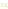 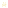 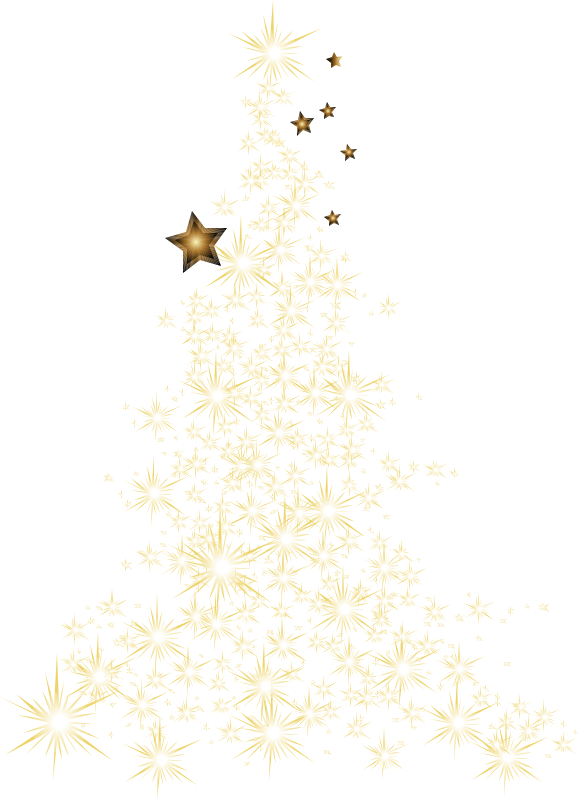 Szembenéző stratégiák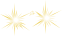 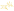 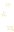 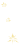 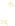 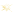 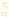 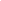 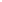 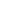 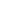 Azt mondják, hogy a gyermeknevelés a legnehezebb szakma. Az elvesztett éjszakák, amelyekben a láz gyötri a babát, az étkezés elkészítésére tett erőfeszítés a fogfájás ellenére, minden szülőre jellemző odaadás. Problémás gyermek születése még nagyobb erőfeszítéseket jelent a szülő részéről. Ez saját és mások bűntudatával, a probléma tagadása ellen és érzelmeinek nehéz kezelésével küzd. A Român család nem mentesült e kínzó munka alól. Éjszakákat töltöttek azon gondolkodva, hogy hol tévedtek, sőt párként megbeszéléseket folytattak a felelősségről, nem beszélve a különböző pénzügyi és társadalmi akadályokról amelyekkel küzdöttek. Nem adták fel, mentek tovább és tanultak. Megtanultak fegyelmezettebbé válni, kezelni érzelmeiket és reakcióikat, bemutatni magukat és gyermeküket a társadalom számára. Românné arról beszél, hogyan járt óvodába, és az igazgatótól kért hallgatóságot gyermeke speciális igényeinek bemutatására: Így segítséget kértem és kaptam. A tanárok az iskolai tanácsadóhoz irányítottak, aki pedig elmagyarázta nekem, mit jelent a SNI. Más Român családok már tudtak az iskolavezetési szolgáltatásokról a háziorvostól, valamint más segítségforrásokról (alapítványok, terapeuták, tanfolyamok szülőknek stb.).Maradjunk egységesekMinden gyermeknek stabil és tápláló környezetre van szüksége a növekedéshez, és a problémák ellenére a Român család egységes maradt. Bár a Român házaspár elvált, elkötelezettséggel és vállaló módon vesz részt gyermeke nevelésében, megosztva a felelősségeket és egymást támogatva. Român úr tudja, hogy gyermeke sérülékenysége fokozható, és körültekintően viselkedik, folyamatosan és akárhányszor alkalom adódik szakemberekhez fordul, gyermeke viselkedési problémáinak megoldására, kognitív stimulációs stratégiák megtudására, illetve beszél aggodalmairól. A gyermek diszfunkcionális kockázati tényezői a gyermek sebezhetőségének kiváltásában és fenntartásában: hosszan tartó vagy végleges elválás a szülőtől/ szülőktől, ideiglenes elválás a szülőtől - házassági válságok, válás, konfliktusos és nem megfelelő kapcsolatok - erőszak, alkoholizmus, fizikai és érzelmi bántalmazás, konfliktusos kapcsolatok vegyes és rekonstruált családokban - testvérek és mostohaszülők, ellentétes családi kapcsolatok, betegség és a szülő/szülők kóros eltérése. A Român család ismeri ezeket a jelenségeket, és felelősségteljesen cselekszik a gyermeket érintő döntések meghozatalakor.A szülők reakciói - ok és okozat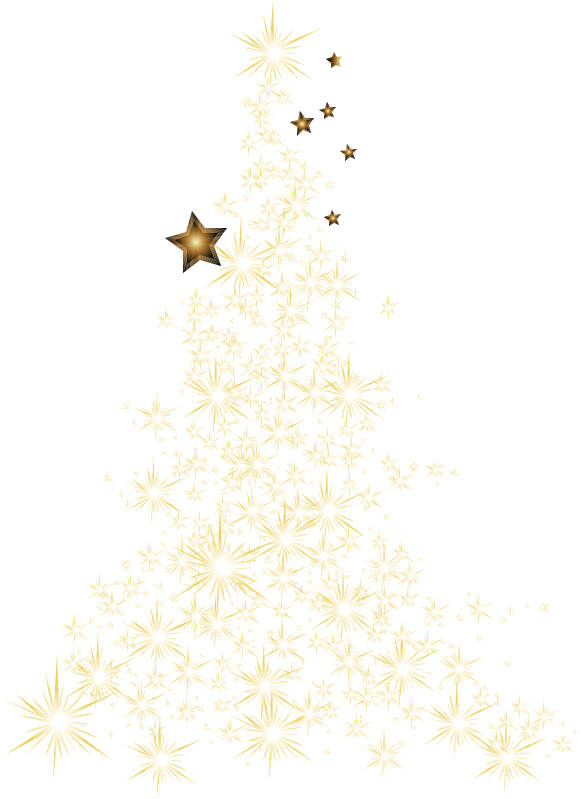 Vannak olyan helyzetek, amikor a családi kockázati tényezők viszonylag kontrolláltak, a gyermek mégis számos reakciót vált ki, melya családi és társadalmi környezettel szemben nem megfelelő és instabil. A környezet viszont reagál a gyermek viselkedésére. A szülőnek kezdetben olyan kognitív, affektív és viselkedési reakciói lesznek, mint: halálos kimenetel (jaj, micsoda szerencsétlenség), félelem (mit fogok csinálni, nem fogja megállni a helyét az életben, az emberek nevetnek rajtunk, befektetésünk hiába volt), külső felelősségvállalás (úgy néz ki, mint nagyapa testvére anyai részről) vagy tagadás (uram, neki semmi baja, a gyermekem tökéletes, a többi gyereknek van valami baja vele). Bár ezek a kapcsolódó gondolatok és érzelmek megfordultak Român család fejében, ezek megtanultak nyitottnak lenni, tanácsot kérni, támogatást kérni, kifejeztékezeket az érzelmeket és gondolatokat, támogató csoportokat látogattak. Megtanulták, hogy a lemondás (semmittevés), a túlvédelem (mások megváltoztatása) vagy a kényszer (büntetési nevelés) nem vezetneksemmijóra, éppen ellenkezőleg, negatívan befolyásolják a gyermek fejlődését.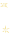 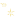 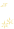 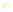 A stabilitás és a megfelelősség a kapcsolatokban a legfontosabb növekedési tényezők.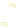 A többé-kevésbé intuitív technikák (jutalom, kielégítés, pozitív és negatív megerősítés), amelyek a gyermek megfelelő viselkedésének nevelésére szolgálnak, akkor hatnak, ha a szülők megfelelő hozzáállással alkalmazzák őket. Sajnos, sok szülő, bár minden támogató akciót megtett gyermeke érdekében, azt mondja, hogy a gyermek nem áll jó kapcsolatban velük, nem hallgat rájuk. A Român család optimális kapcsolatban áll gyermekével, ez fogékony a szülők kéréseire és megfelelő magatartást tanúsít a társadalmi térben. Mi a titkuk? Dr. Laura Markam a Csendes szülők, boldog gyermekek (2012) című szuggesztív könyvében a gyermekkel való kapcsolattartásról beszél, amely a gyermek irányításának az érzelmi önszabályozás folyamatában meghatározó feltételét képviseli. Úgy tűnik, hogy a Român család megtanulta kezelni érzelmeit, szüneteltetni saját reakcióit és megfelelően kifejezni őket. Így gyermekük megtanulta mondani, amikor mérges vagy csalódott, vagy csak fáradt. Természetesen, ezt a teljesítményt időben sikerült elérnie, a szülők segítségével, akik megtanulták meghallgatni gyermeküket, elfogadni önmagukat és saját gyermekkoruk történetét, megtanulták, hogy amikor gyermekük egyik nem kívánt viselkedését meg akarják változtatni, vagy amikor egy új viselkedést akarnak kiváltani belőle, figyelniük kell erre a cselekvésre.A következőkben beszámolok a Român család egyik tanácsadói megbeszélésen való részvételi mozzanatáról, akinek gyermeke hiperaktív figyelemzavarral:Tanácsadó: Hogyan nyilvánul meg a gyermek az iskolában? Român család: Integrált és megfelelő, de nehezen követi a leckét. T: Hogyan zajlik egy nap a családotokban?RCs.: Van kialakult rutinunk, a gyerekeknek feladatokat osztottunk ki. Amikor hazaérünk, a házi feladataik már készen vannak, segítünk nekik bepótolni ott, ahol nem sikerült.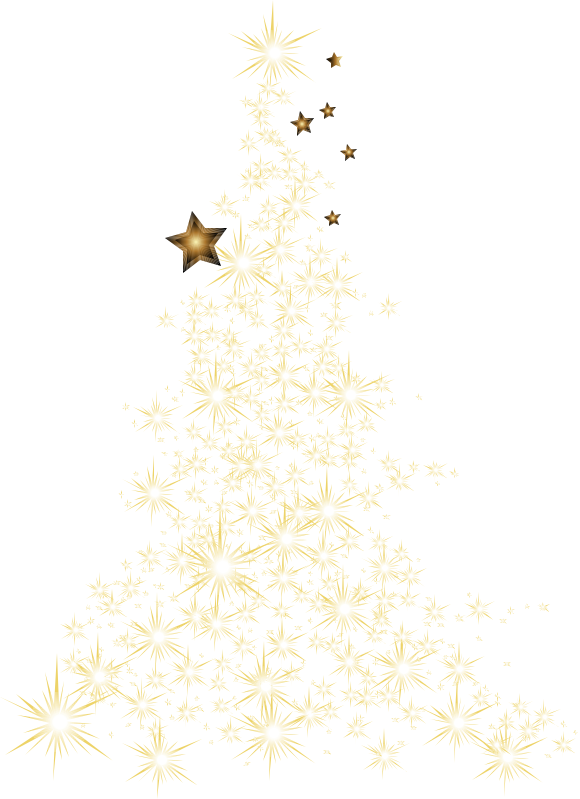 T: Hogyan reagál gyermeke arra a szabályra, hogy a telefont csak napi egy órára kapja, és a tévét legalább egy órával lefekvés előtt kikapcsolja?RCs.: Van egy jó és megértő gyermekünk (melegen néznek a gyerekre). Megértette, hogy a szabályok azért vannak,  hogy nyugalom uralkodjék közte és a testvérei között.T: Hogy ér végeta ti napotok? 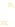 RCs.:Az egész család szembekötősdit játszik, csiklandozzuk egymást, és elmondjuk egymásnak, mennyire szeretjük egymást.......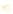 